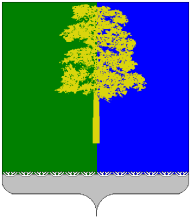 ХАНТЫ-МАНСИЙСКИЙ АВТОНОМНЫЙ ОКРУГ – ЮГРАДУМА КОНДИНСКОГО РАЙОНАРЕШЕНИЕОб отчете постоянной мандатной комиссии Думы Кондинского района за 2017 год       	В  соответствии  с  Федеральным  законом  от  06  октября  2003  года № 131-ФЗ  «Об  общих  принципах  организации  местного  самоуправления в Российской Федерации», решением Думы Кондинского района от 16 февраля 2016 года № 63 «Об утверждении Положения о порядке и сроках представления, утверждения и опубликования отчетов органов местного самоуправления и должностных лиц местного самоуправления Кондинского района»,  пунктом 21 статьи 8 приложения к решению Думы Кондинского района от 16 февраля 2016 года № 65 «Об утверждении Регламента работы Думы Кондинского района», заслушав и обсудив информацию  о результатах деятельности постоянной мандатной комиссии Думы Кондинского района за 2017 год, Дума Кондинского района решила:Отчет о результатах деятельности постоянной мандатной комиссии Думы Кондинского района за 2017 год принять к сведению (приложение).Председатель Думы Кондинского района			                   Ю.В. Гришаев                                пгт. Междуреченский27 февраля 2018 года№ 374Приложение к решениюДумы Кондинского района от  27.02.2018  №374ОТЧЕТО ДЕЯТЕЛЬНОСТИ ПОСТОЯННОЙ МАНДАТНОЙ КОМИССИИДУМЫ КОНДИНСКОГО РАЙОНА ЗА 2017 ГОДПостоянная мандатная комиссия Думы Кондинского района, сформированной из глав поселений входящих в состав муниципального района, депутатов представительных органов указанных поселений, избираемых представительными органами поселений из своего состава (далее - Комиссия), создана  для подготовки и предварительного рассмотрения вопросов, относящихся к ведению Думы, осуществления контрольных полномочий,      а также для содействия реализации решений Думы, из числа депутатов Думы, является постоянно действующим органом Думы Кондинского района, осуществляет свои функции непрерывно, как во время сессии Думы, так и в период между ними.СОСТАВ КОМИССИИ Думы Кондинского района, сформированной из глав поселений входящих в состав муниципального района, депутатов представительных органов указанных поселений, избираемых представительными органами поселений из своего состава: ВОПРОСЫ ВЕДЕНИЯ И ПОЛНОМОЧИЯ КОМИССИЙ: 1.БелослудцевЕвгений Викторович- председатель Комиссии;2.Каргаполова Ольга Владимировна- секретарь Комиссии;3.Зуев Игорь Георгиевич- член Комиссии.1.Рассмотрение и принятие Устава Кондинского района, внесение в него изменений.2.Рассмотрение и принятие Регламента работы Думы района, Положения                            о Комиссиях Думы района, внесение в них изменений.3.Депутатская деятельность и этика депутата Думы района.4.Награды и почетные звания района.5.Контроль за соблюдением установленного порядка прекращения депутатами Думы района их полномочий.6.Определение порядка участия муниципального образования                       в организациях межмуниципального сотрудничества.7.Формирование структуры органов местного самоуправления Кондинского района.8.Контроль за порядком заключения соглашений о передаче осуществления части полномочий по решению вопросов местного значения;9.Вопросы, связанные с муниципальной службой, в том числе                         по установлению размера должностного оклада муниципальным служащим Кондинского района, а также размера ежемесячных и иных дополнительных выплат и порядок их осуществления.10.Организация деятельности Думы района.11.Преобразование и изменение границ Кондинского района.12.Непосредственное осуществление населением местного самоуправления, участия населения в осуществлении местного самоуправления (референдум, муниципальные выборы, сход граждан, правотворческая инициатива граждан, территориальное общественное самоуправление, публичные слушания, собрания, конференции граждан, обращения граждан в органы местного самоуправления и др. формы).13.Рассмотрение актов реагирования (протесты, требования, информация) прокурора Кондинского района на проекты решения и решения Думы Кондинского района.14.Определение порядка материально - технического                                     и организационного обеспечения деятельности органов местного самоуправления. 15.Установление официальных символов Кондинского района и порядок официального использования указанных символов.16.Предварительное рассмотрение проекта решения об удалении главы Кондинского района в отставку.17.Осуществление контроля за исполнением органами местного самоуправления и должностными лицами местного самоуправления полномочий по решению вопросов местного значения:осуществление мер по противодействию коррупции в границах Кондинского района;формирование и содержание муниципального архива, включая хранение архивных фондов поселений;18.Совершение нотариальных действий, предусмотренных законодательством, в случае отсутствия в расположенном на межселенной территории населенном пункте нотариуса (с 15.03.2016).19.иные вопросы местного значения в пределах полномочий Комиссии.2017 год2017 год2017 год1.Количество заседаний6(27.02.2017, 27.03.2017, 25.04.2017, 05.09.2017, 15.09.2017, 30.11.2017)2.Количество рассмотренных вопросов31, из них МПА-30, НПА-16, в том числе: по передаче полномочий-3,  по Уставу-1, по социальной политике-3,   по кадровой политике-2, по плану работу-2, по работе постоянных комиссий-3, по работе Думы-3, по публичным слушаниям-1,по противодействию коррупции-2,  по обращениям-1, по организационным вопросам-3, о природопользовании-1, о Координационном совете-13.Рассматриваемые вопросыНа заседании Комиссии за отчетный период были рассмотрены следующие вопросы:4.Рекомендовано проектов к рассмотрению Думой Кондинского района30,  в том числе НПА-16.5.Количество рассмотренных информационных вопросов/процедурных вопросов1(по обращению гражданина).6.Рекомендации по внесению изменений в проекты решений Думы и организации работы Думы-7.Протокольные поручения, вынесенные на заседание Думы Кондинского района-8.Разработка предложений для рассмотрения Думой Кондинского района-9.Подготовка заключений по вопросам, внесенным на рассмотрение Думы Кондинского района-10.Участие в организаторской работе по практическому осуществлению решений Думы Кондинского районаУчастие членов комиссии в проведении заседаний публичных слушаний по рассмотрению вопроса внесения изменений в Устав Кондинского района, заседаний организационного комитета, уполномоченного на проведение публичных слушаний. 11.Сопровождение заседаний комиссии должностными лицами Думы Кондинского района/КСППостоянно (Т.П.Трифанова-специалист-эксперт аппарата Думы Кондинского района, К.А.Склюева-специалист-эксперт аппарата Думы Кондинского района, Ю.В.Гришаев-председатель Думы Кондинского района)/А.Н.Мельников-председатель Контрольно-счетной палаты Кондинского района.12.Участие должностных лиц администрации Кондинского районаПостоянно (А.А.Яковлев-первый заместитель главы Кондинского района, А.А.Мухин-заместитель главы Кондинского района, Н.Ю.Максимова-заместитель главы Кондинского района, А.В.Кривоногов-начальник управления внутренней политики, М.В.Ганин-начальник юридическо-правового управления)13.Участие членов других постоянных комиссий Думы Кондинского района-14.Участие представителей прокуратуры Кондинского районаЕ.А.Хилько, помощник прокурора Кондинского района(05.09.2017), А.А.Зубрилов, заместитель прокурора Кондинского района (30.11.2017), И.Н.Банников, прокурор Кондинского района (27.02.2017).15.РазноеТак же члены комиссии постоянно принимали участие в совместных заседаниях постоянных комиссий, в заседаниях публичных слушаний, в заседаниях рабочих совещаний   по рассмотрению проектов бюджета, отчета о его исполнении, обсуждению промежуточных и годовых итогов реализации муниципальных программ.Участвовали в публичных мероприятиях, проводимых органами местного самоуправления, посвященных празднованию юбилейных и памятных дат.  Участвовали в благотворительных акциях, проводимых на территории Российской Федерации, Ханты-Мансийского автономного округа – Югры, Кондинского района (помощь на лечение; помощь в организации подготовки детей  к школе и т.д.). 